FEBUARY 2019 SATURDAYS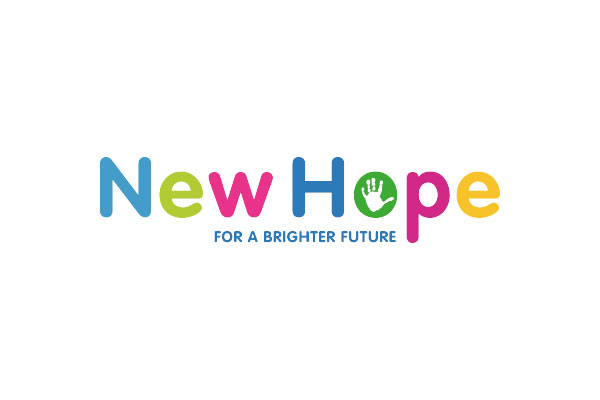 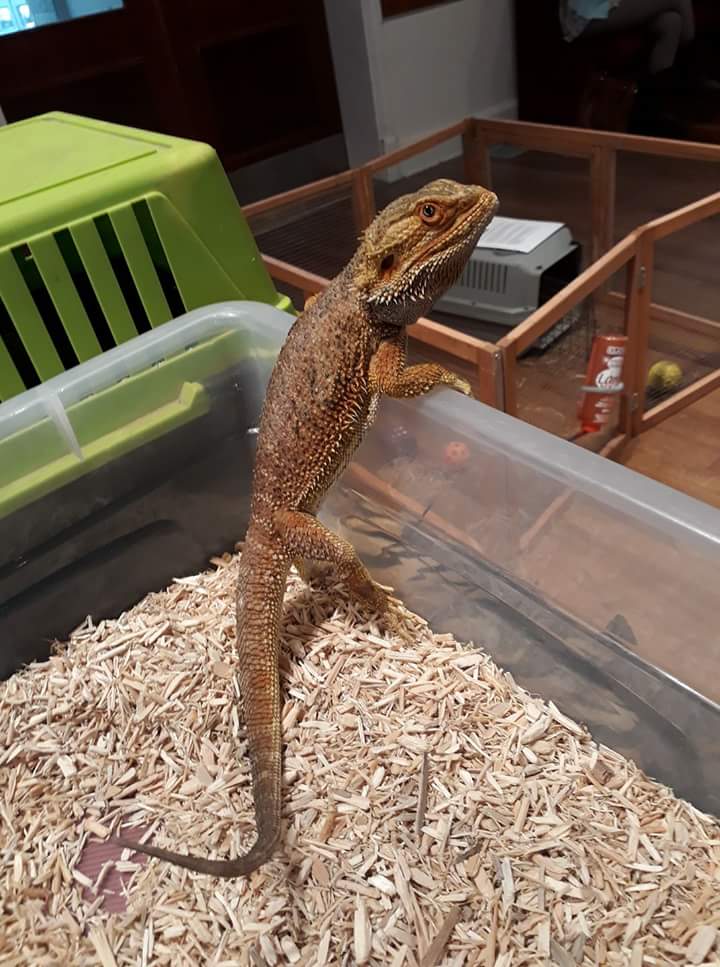 SAT 2nd Feb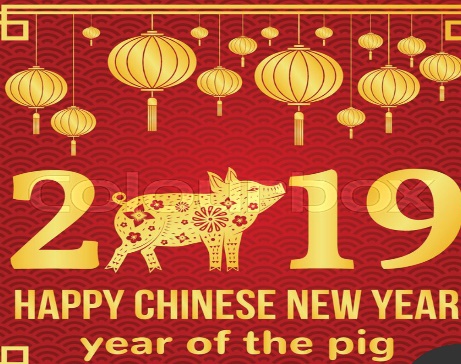 Chinese New year£2SAT 9th Feb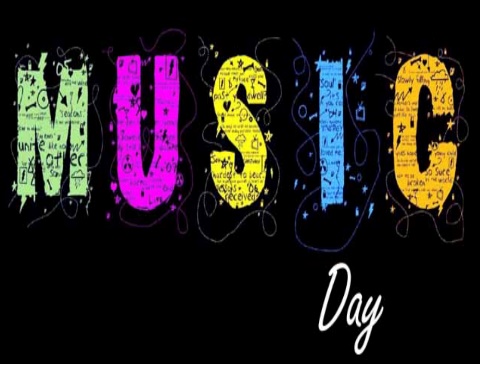 Music DaySAT 16th Feb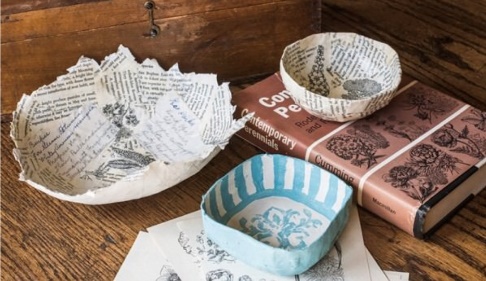 Paper Mache Day£2SAT 23rd Feb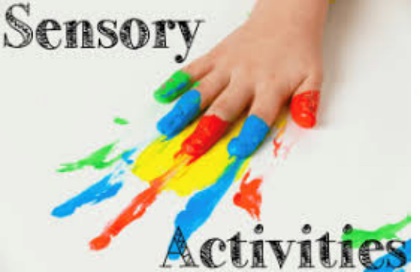 Sensory£2